АКТУАЛЬНЫЕ ВОПРОСЫ НЕОЛОЖНОЙ ПОМОЩИ ПРИ ВОЗНИКНОВЕНИИ АЛЛЕРГИЧЕСКИХ РЕАКЦИЙПреподаватель спецдисциплин высшей квалификационной категорииГосударственного бюджетного профессионального образовательного  учреждения «Челябинский медицинский колледж»Актуальность.По прогнозам ВОЗ XXI век станет эпохой аллергии, потому что распространенность аллергических заболеваний стала увеличиваться в 2-3 раза каждые 10 лет и достигла масштаба эпидемии. В настоящее время аллергическая патология входит в шестерку наиболее частых заболеваний человека. По статистике, аллергией страдает каждый пятый житель нашей планеты: каждый шестой американец, каждый четвертый немец, от 15 до 35% россиян. Аллергические заболевания получили очень широкое распространение и представляют собой серьезную социальную, экономическую и медицинскую проблему.Своевременное и правильное оказание помощи при анафилаксии является обязательным навыком для медицинской сестры. От правильности её действий зависит жизнь пациента. Острые аллергические заболевания.Острые  аллергические  заболевания  обусловлены  повышенной  чувствительностью  иммунной  системы  к  различным экзогенным антигенам_(аллергенам).  Они_характеризуются  внезапным  началом,  непредсказуемым течением, высоким риском развития угрожающих жизни состояний.Аллергический ринитАллергический конъюнктивитКрапивницаОтек КвинкеАнафилактический шокПонятие. Аллерги́я (др.-греч. ἄλλος — другой, иной, чужой + ἔργον — воздействие) — сверхчувствительность иммунной системы организма при повторных воздействиях аллергена на ранее сенсибилизированный этим аллергеном организм.Этиология.Наиболее часто встречающиеся причины анафилаксии , опосредованной IgE-механизмами: медикаменты (антибиотики пенициллинового ряда, аминогликозиды, стрептомицин, нитрофураны, сульфаниламиды, тетрациклин);гормоны (инсулин, адренокортикотропный гормон (АКТГ), паратгормон, кортикотропин, прогестерон);энзимы (трипсин, стрептокиназа, химотрипсин, пенициллиназа);антисыворотки (столбнячная, дифтерийная, антилимфоцитарный глобулин);вакцины (столбнячная, содержащие яичный белок (гриппозная);яд и слюна (перепончатокрылые, змеи, огненные муравьи); продукты питания (орехи, рыба, яйцо, бобовые и т. д.);другие (латекс, протеины человека или животных, полисахариды).Среди лекарственных препаратов, вызывающих анафилактический шок, преобладают β-лактамные антибиотики, сыворотки, ферменты, гормоны. Использование йодсодержащих рентгеноконтрастных средств, особенно низкоосмолярного ряда, может сопровождаться развитием анафилактоидных реакций (1:1000 случаев — летальность составляет, по разным данным, 1:1200– 75 000).Из продуктов анафилаксию чаще всего вызывают лесные орехи (они являются причиной 94% случаев фатальной анафилаксии), крабы, рыба, молоко (необработанное), гречиха, яичный белок, рис, картофель, мандарины, апельсины, бананы, семена подсолнуха, горчица, пятнистые бобы, фисташки, кешью, чай с ромашкой (перекрестная реакция с амброзией) — у всех этих продуктов доказано наличие IgE-антител. При физической анафилаксии у ряда сенсибилизированных больных реакцию может спровоцировать употребление некоторых пищевых продуктов (например, белого хлеба, сельдерея, яблок, креветок, орехов, куриного мяса и др.) в сочетании с физической нагрузкой. Реакция может начаться через несколько минут (чаще — 20 мин) после физической нагрузки (плавание, игра в футбол, танцы и т. д.). Считают, что используемые для лучшей сохранности продукта пищевые добавки — сульфиты, антиоксиданты и др. — могут спровоцировать анафилактоидную реакцию. Наиболее часто такие случаи регистрируют у посетителей ресторанов, кафе, где используются продукты с высоким содержанием сульфитов. Сульфиты содержатся также в пиве, вине, ракообразных, салатах, свежих овощах и фруктах, в том числе картофеле, авокадо, соусах. В последнее время участились случаи анафилаксии, вызванной латексом, особенно среди работников здравоохранения; лиц, занятых на производстве резины; больных, постоянно пользующихся катетерами. Доказано наличие перекрестной аллергии на латекс и ряд фруктов (банан–авокадо–киви). С участием IgE-антител протекают также анафилактические реакции на яд насекомых, особенно отряда перепончатокрылых: ос, пчел, шмелей, огненных муравьев. У таких больных при отсутствии аллерговакцинации риск развития анафилаксии после повторного ужаления остается высоким и составляет ~ 60% . Патогенез.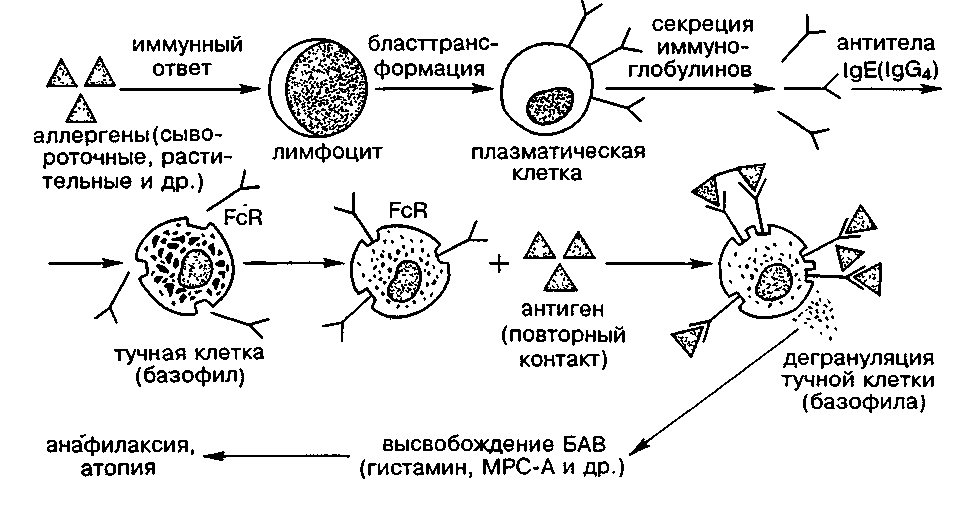 Классификация.По течению и риску развития состояний, угрожающих жизни, острые аллергические заболевания подразделяют на два типа:I  тип - Лёгкие: аллергический ринит;аллергический конъюнктивит;локализованная крапивница.II тип - Тяжёлые (прогностически неблагоприятные): генерализованная крапивница;отёк Квинке (ангионевротический отёк);анафилактический шок. Аллергический ринит манифестирует обильной ринореей, назальной блокадой  вследствие  отёка  слизистой  оболочки,  зудом  в полости носа, повторяющимся чиханием и, нередко, аносмией. Аллергический  конъюнктивит  характеризуется  гиперемией  и  отёчностью конъюнктив,  отёком  век,  сужением  глазной  щели,  зудом,  слезотечением, иногда светобоязнью. В значительном числе случаев отмечают сочетание аллергического ринита и конъюнктивита (риноконъюнктивит).Крапивница.Локализованная  крапивница       манифестирует  внезапным           появлением  на_ограниченном     участке кожных  покровов              папулёзных и уртикарных   элементов, возвышающихся  над поверхностью  кожи,  с  чёткими   границами, как  правило, красного цвета, диаметром от нескольких миллиметров до нескольких сантиметров, на фоне гиперемии, сопровождающихся кожным зудом. Генерализованная  крапивница характеризуется  крапивной лихорадкой,поражением  всей  кожи, нередко наблюдают сливание описанных выше элементов.Отёк  Квинке.Ангионевротический  отёк  проявляется  локальным  отёком кожи, подкожной клетчатки и/или слизистых оболочек. Чаще развивается в области  губ,  щёк,  век,  лба,  волосистой  части  головы,  мошонки,  кистей, дорсальной  поверхности  стоп. Аллергический  отёк  слизистой  оболочки ЖКТ  сопровождается: кишечной  коликой, тошнотой, рвотой, диареей. При  отёке Квинке,  локализующемся  в  области  гортани,  возможно  развитие  угрожающего  жизни  состояния.  В  этом  случае  наблюдаются  кашель,  осиплость голоса, нарушение глотания, удушье, стридорозное дыхание. В 50% случаев ангионевротический отёк сочетается с КРАПИВНИЦЕЙ.Информация, позволяющая медицинской сестре заподозрить отек Квинке:Анамнез:У пациента наследственная предрасположенность, ранее возникали аллергические реакции.А также: у пациента был контакт с аллергеном различной природы (пищевым, лекарственным, бытовым, химическим, растительным и др.)Жалобы: Нарастающий отек в области лица, слизистой рта, языка, мягкого неба, миндалин, носа, ушных раковин, губ, шеи;осиплость голоса;нарастающая смешанная одышка, удушье;слабость;потливость;головная боль;напряжение и жжение в области инфильтратов;повышение температуры тела.Могут беспокоить:при локализации процесса в ЖКТ - боли в животе, диспептические жалобы (тошнота, рвота, диарея, и др.);при локализации на слизистых мочевыводящих путей - дизурические жалобы;при локализации на оболочках мозга -  сильная головная боль, тошнота, рвота, судороги.Объективно:пациент испуган;бледный плотный инфильтрат в области лица, шеи, или другой локализации;папулезные высыпания на коже;изменяются черты лица;кожа и слизистые над областью отека бледные;«лающий» кашель;дыхание шумное, свистящее;цианоз лица.возможны появления симптомов: острого живота;ригидность затылочных мышц.Тактика медицинской сестры.Зависимые сестринские вмешательства.По назначению врача применить:При энтеральном поступлении аллергена применить:Промыть желудок.Применить солевые слабительные (магнезия 33%).Адсорбенты: активированный уголь, полисорб, полифепан, смекта. Поставить очистительную клизму.Антигистаминные препараты: Супрастин 2% - 1 мл в/м или Димедрол 1% - 1 мл в/м илиТавегил 1% - 2 мл в/м илиЗиртек 0,01 перорально Адреномиметики: адреналин 0,1% - 0,5-1,0 мл п/к.Глюкокортикостероиды: преднизолон 60-150 мг в/в струйно, капельно .При бронхоспазме:Ингаляции 2-агонисты короткого действия (беротек, беродуал, сальбутамол, вентолин) по 1-2 дозы через небулайзер. Эуфиллин 2,4% - 5-10 мл в/в медленно в 10 мл физраствора.Подготовить больного и всё необходимое для трахеостомии, ИВЛ (по показаниям).Оценка эффективности неотложной помощи.уменьшение отека;нормализация дыхания и работы других органов и систем.Анафилактический шок.Это генерализованная аллергическая реакция немедленного типа, возникающая при повторном попадании в организм аллергена, сопровождающаяся падением АД, нарушением кровоснабжения жизненно важных органов и потерей сознания. Развивается через 20-30 минут, молниеносная форма – через несколько секунд. Анафилаксия была впервые описана на основании проведённых экспериментов французскими физиологами Полем Портье и Шарлем  Рише в 1902 г. После повторной иммунизации у собаки, ранее хорошо переносившей введение антисыворотки к токсину морского анемона, вместо профилактического эффекта развилась шоковая реакция с летальным исходом. Для описания этого феномена ученые ввели термин anaphylaxis (от греческих слов ana — обратная и phylaxis — защита). В 1913 г. П. Портье и Ш. Рише была присуждена Нобелевская премия в области медицины и физиологии. Общепринятого определения анафилаксии (в России чаще применяют «анафилактический шок»), специфических критериев в её диагностике, а также точной классификации до сих пор не существует.Анафилаксия относится к жизнеугрожающим состояниям154 летальных случаев на 1 млн. ежегодно госпитализированных лиц  От 1 до 3% населения подвержено риску анафилаксииКлинические проявления анафилаксии.Клинические проявления связаны: с определенным «шоковым органом», в котором протекают иммунные реакции;с уровнем химических медиаторов, высвобождаемых из эффекторных клеток.с повышенной чувствительностью к этим веществам. Наиболее часто у человека «шоковыми органами» становятся кожа, легкие, сердце, сосуды, что клинически проявляется в виде крапивницы, отека гортани, дыхательной и сердечной недостаточности, циркуляторного коллапса. Анамнез:у пациента наследственная предрасположенность;ранее возникали аллергические реакции; страдает крапивницей, поллинозом, бронхиальной астмой, нейродермитом;у пациента был повторный контакт с аллергеном различной природы (пищевым, лекарственным, бытовым, химическим, растительным и др.);укус ядовитых насекомых.Жалобы (при медленном развитии шока):внутренний дискомфорт;резкая слабость;головокружение, шум в ушах; затруднение дыхания, чувство нехватки воздуха;осиплость голоса;беспокойство;чувство жара; зуд кожи;рвота;боли за грудиной, в пояснице, животе.Объективно (при молниеносном развитии шока):быстрая потеря сознания;резкая бледность кожных покровов;цианоз губ, лица и верхней половины туловища;на лбу крупные капли пота;пена изо рта;зрачки расширены;тонические и клонические судороги;дыхание свистящее с удлиненным выдохом, частое;тоны сердца не выслушиваются;АД не определяется;пульс на периферических артериях не прощупывается.Лечение анафилактического шока.Все мероприятия по лечению АШ должны проводиться четко, быстро, настойчиво,  на месте возникновения шока! Зависимые сестринские вмешательства.Оценка эффективности неотложной помощи:стабилизация показателей гемодинамики;восстановление сознания. Коллапс.Это тяжелая форма острой сосудистой недостаточности, характеризующаяся резким снижением АД и нарушением кровоснабжения органов и тканей в результате снижения ОЦК Информация, позволяющая медицинской сестре заподозрить коллапс:Анамнез:У пациента острое инфекционное заболевание (пневмония, грипп, минингит, кишечные инфекции и др., сопровождающиеся потерей жидкости).Критическое снижение температуры тела.Передозировка гипотензивных препаратов.Ятрогенные воздействия: различные виды анастезии, пункции полостей.Обезвоживание (обильный диурез, рвота, диарея, обширные ожоги, перегревание организма).Эндокринные болезни (недостаточноть коры надпочечников, гипотериоз).Сильные боли (дисменоррея, внематочная беременность, перекрут кисты яичника, травмы и др.) Жалобы:Резкая слабость.Потливость.Головокружение.Потемнение в глазах.Заложенность и шум в ушах.Зябкость, озноб.Жажда. Объективно:Сознание сохранено.Пациент заторможен, безразличен окружающему,  адинамичен. Кожные покровы бледные, с цианотичным оттенком.Холодный липкий пот.Температура тела снижена, конечности холодные.Дыхание поверхностное, частое, ЧДД более 20 в минуту.Тоны сердца приглушены, тахикардия (ЧСС более 80 в минуту).АД ниже 90/60 мм рт.ст.Пульс может быть аритмичный, частый, слабого наполнения и напряжения.Диурез снижен. Зависимые сестринские вмешательства.По назначению врача применить: Сосудодвигательные и дыхательные аналептики:Кордиамин 2 мл п/к.Психомоторный стимулятор – кофеина бензонат натрия 10% - 1 мл п/к.Для восполнения ОЦК:Плазмозаменяющие растворы – реополиглюкин, или полиглюкин, или натрия хлорида 0,9 раствор (физраствор) по 400 мл в/в капельно. Кровезаменители (при кровопотере) – макродекс илиреомакродекс, или желатиноль по 400 мл в/в капельно .Сосудосуживающие препараты:Адреномиметики : Метазон 1% -1 мл п/к илиАдреналин 0,1% -1 мл в/в на физрастворе илиНорадреналин 0,2% -1 мл в/в капельно на физ растворе.Кардиотонические препараты:Адреномиметики – добутамин 5 % или дофамин 4% в/в капельно на физрастворе .Кортикостероиды – преднизолон 30-120 мг.Список использованной литературы:Аллергия и аллергические заболевания: А. А. Михайленко, Г. А. Базанов — Москва, Медицинское информационн, 2009 г.- 304 с.Все об аллергии. Полный справочник: — Москва, Эксмо, 2010 г.- 592 с.Пищевая аллергия и непереносимость пищевых продуктов: А. М. Ногаллер, И. С. Гущин, В. К. Мазо, И. В. Гмошинский — Санкт-Петербург, Медицина, 2008 г.- 336 с.ДЕЙСТВИЯОБОСНОВАНИЯОценить состояние пациента.Прекратить контакт с аллергеномПрекратить аллергическую реакциюВызвать врачаОказание квалифицированной медицинской помощи Обеспечить полный физический и психический покой, помочь принять удобное положение (усадить или уложить - в зависимости от состояния) Уменьшение эмоционального напряжения. Облегчение состояния Обеспечить приток свежего воздуха или начать подачу кислорода, освободить от стесняющей одежды Уменьшение гипоксии Обеспечить внутривенный доступ, подключить систему с физраствором Начало оказания неотложной помощи Контролировать постоянно состояние пациента, цвет кожных покровов и слизистых, ЧДД, показатели гемодинамики (ЧСС, АД, характеристики пульса) Оценка и контроль состояния пациента в динамике ДЕЙСТВИЯОБОСНОВАНИЯ1. Вызвать врача Оказание квалифицированной медицинской помощи ЕСЛИ А/Ш РАЗВИЛСЯ НА ВНУТРИВЕННОЕ ВВЕДЕНИЕ ЛЕКАРСТВЕННОГО ПРЕПАРАТА, ТО:2. Прекратить введение препарата, иглу из вены не извлекать, подключить физраствор Для последующего оказания неотложной помощи 3. Уложить пациента горизонтально на твердую поверхность, голову повернуть набок, убрать зубные протезы, зафиксировать язык Профилактика асфиксии 4. Освободить от стесняющей одежды, приподнять ножной конец на 45° Улучшение кровоснабжения мозга 5. Обеспечить подачу увлажненного кислорода Уменьшение гипоксии 6. Оценить состояние пациента, цвет кожных покровов и слизистых, показатели гемодинамики (АД, ЧСС, пульс, ЧД) Оценка и контроль состояния пациента в динамике ЕСЛИ А/Ш РАЗВИЛСЯ ОТ ВНУТРИМЫШЕЧНОГО ИЛИ ПОДКОЖНОГО ВВЕДЕНИЯ АЛЛЕРГЕНА, ТО: 7. Прекратить введение препарата, на место инъекции приложить пузырь со льдом; обколоть место инъекции адреналином 0,1% -0,5-1 мл разведенный в 10 мл физраствора. По возможности наложить жгут выше места инъекции, ослабить через 15-20 минут на 2-3 минуты Для замедления всасывания и распространения аллергена8. Обеспечить внутривенный доступ и начать в/в введение физраствора Для последующего оказания неотложной помощи ПОДГОТОВИТЬ:ПРЕПАРАТЫ:1.Сосудосуживающие препараты Адреналин 0,1% - 1 мл п/к или в/в и/или норадреналин 0,2% в/в капельно 2.ГКС Преднизолон 90-150 мг до 300 мг в/в струйно, капельно 3.КардиотоникиДофамин 200 мг в 400 мл физраствора или 5% р-ра глюкозы вводить по 2-11 капель в минуту добутамин 4.Жидкости для увеличения ОЦКСолевые растворы, реополиглюкин, полиглюкин - в/в капельно по 400мл5.При попадании аллергена в ЖКТвсе необходимое для промывания желудка и кишечникаСолевые слабительные. Адсорбенты (полисорб, активированный уголь)6.При бронхоспазме Ингаляция Ингаляции 2-агонисты короткого действия (беротек, беродуал, сальбутамол, вентолин) по 1-2 дозы через небулайзер Подготовить больного и всё необходимое для трахеостомии, ИВЛ (по показаниям)7.КислородотерапияУвлажненный кислород8.При судорогахПротивосудорожные, транвилизаторы: диазепам, седуксен 0,5% 2-4 мл 9.Подготовить больного и все необходимое для интубации и трахеостомии ИВЛ, набор инструментов ДЕЙСТВИЯОБОСНОВАНИЯ1. Оценить состояние пациента и вызвать врача. По возможности устранить причину Оказание квалифицированной медицинской помощи 2. Придать пациенту горизонтальное положение, приподнять ножной конец кровати Увеличение притока крови к голове, улучшение кровообращения 3. Обеспечить полный физический и психический покой Уменьшение физической и эмоциональной нагрузки 4. Обеспечить приток свежего воздуха или начать подачу увлажненного кислорода. Расстегнуть стесняющую одежду Облегчение состояния, уменьшение гипоксии мозга 5. Согреть пациента: растереть, укрыть одеялом, приложить к конечностям грелки, обеспечить обильным теплым питьем Улучшение кровообращения, восполнение ОЦК 6.Обеспечить доступ к вене, подключить капельницу с физиологическим раствором Обеспечение возможности проведения дальнейших этапов неотложной помощи 7.Контроливать постоянно состояние пациента, цвет кожных покровов и слизистых, температуру тела, ЧДД, показатели гемодинамики (ЧСС, АД, характеристики пульса), водный баланс, суточный диурез Оценка и контроль состояния пациента в динамике 